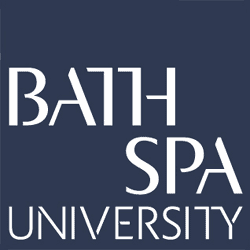 Definitive Programme Document: [name(s) of programme(s)](Foundation Degree)ExemptionsThe following exemptions are in place:Programme Overview[Please provide a brief outline of the programme (maximum 300 words).]Programme Aims123 etc.[A maximum of 6 – 8 is recommended.]Programme Intended Learning Outcomes (ILOs)A Subject-Specific Skills and KnowledgeB Cognitive and Intellectual SkillsC Skills for Life and Work2 i.e. the ability to review, direct and manage one’s own workloadProgramme contentThis programme comprises the following modulesKey:Core = CRequired = RRequired* = R*Optional = ONot available for this status = N/AIf a particular status is greyed out, it is not offered for this programme.Subject offered as single and/or combined award[An illustrative example, which should be deleted, is provided in the first line. In this example, the subject is only available as part of a combined award, hence ‘Single’ is greyed out. The module is optional for any student studying this subject as the major or joint subject in a combined award, which is why an ‘O’ appears in those columns. A student studying this subject as the minor part of a combined award would only take the 40-credit core module and this optional module would not be available to him/her, and this is indicated with N/A.]Subject offered with pathways[An illustrative example, which should be deleted, is provided. In this example, a module in Creative Computing that is Required for Software Development is also available as an optional module on both the Gaming and Animation pathways.]Assessment methodsA range of summative assessment tasks will be used to test the Intended Learning Outcomes in each module. These are indicated in the attached assessment map which shows which tasks are used in which modules.Students will be supported in their development towards summative assessment by appropriate formative exercises.Please note: if you choose an optional module from outside this programme, you may be required to undertake a summative assessment task that does not appear in the assessment grid here in order to pass that module.Work experience and placement opportunities[Please briefly outline the types of work experience and placement opportunities that are available on this programme and list the modules concerned.]Graduate AttributesModificationsModule-level modificationsProgramme-level modificationsAttached as appendices:Programme structure diagramMap of module outcomes to level/programme outcomesAssessment mapModule descriptorsAwarding institutionBath Spa UniversityTeaching institutionSchoolDepartmentMain campusOther sites of deliveryOther Schools involved in deliveryName of award(s)Qualification (final award)Eg FdScIntermediate awards availableEg CertHERoutes availableSingle/Joint/Major/Minor (delete as applicable)Sandwich yearYes/No/Optional (delete as applicable)Duration of awardEg 2 years full-timeModes of delivery offeredEg campus-based, low residencyRegulatory SchemeEg Undergraduate Academic Framework Exemptions from regulations/frameworkYes/NoProfessional, Statutory and Regulatory Body accreditationDate of most recent PSRB approval (month and year)Renewal of PSRB approval due (month and year)UCAS codeRoute code (SITS)Relevant QAA Subject Benchmark Statements (including date of publication)Date of most recent approvalDate specification last updatedProgramme/PathwayRegulations/Framework Brief description of varianceApproving body and dateEg Undergraduate Academic FrameworkEg Owing to PSRB requirements, all 120 credits at level 5 are Core or Required (ie no Options)Programme Approval and Review Sub-committee, [date]Programme Intended Learning Outcomes (ILOs)On Achieving Level 5On Achieving Level 4A1A2A3A4A5A6A7A8Programme Intended Learning Outcomes (ILOs)On Achieving Level 5On Achieving Level 4B1B2B3B4Programme Intended Learning Outcomes (ILOs)On Achieving Level 5On Achieving Level 4C1Autonomous learning2 (including time management) as would be necessary for employment requiring the exercise of personal responsibility and decision-making such that significant responsibility within organisations could be assumed.Autonomous learning2 (including time management) as would be necessary for employment requiring the exercise of some personal responsibilityC2Team work as would be necessary for employment requiring the exercise of personal responsibility and decision-making for effective work with others such that significant responsibility within organisations could be assumedTeam work as would be necessary for employment requiring the exercise of some personal responsibility for effective work with othersC3Communication skills commensurate with the effective communication of information, arguments and analysis in a variety of forms to specialist and non-specialist audiences in which key techniques of the discipline are deployed effectivelyCommunication skills that demonstrate an ability to communicate outcomes accurately and reliably, and with structured and coherent argumentsC4IT skills and digital Literacy that demonstrate the development of existing skills and the acquisition of new competencesIT skills and digital literacy that provide a platform from which further training can be undertaken to enable development of new skills within a structured and managed environment[Name of subject][Name of subject][Name of subject][Name of subject]StatusStatusStatusStatusLevelCodeTitleCreditsSingle MajorJointMinor4PB4006-20Create Lab: Future Producers20OON/A[Name of subject][Name of subject][Name of subject][Name of subject]PathwayPathwayPathwayLevelCodeTitleCreditsAnimation GamingSoftware Development5CC5004Web and Mobile Application Development40OORBath Spa Graduates… In [subject], we enable this…Will be employable: equipped with the skills necessary to flourish in the global workplace, able to work in and lead teamsWill be able to understand and manage complexity, diversity and changeWill be creative: able to innovate and to solve problems by working across disciplines as professional or artistic practitionersWill be digitally literate: able to work at the interface of creativity and technologyWill be internationally networked: either by studying abroad for part of the their programme, or studying alongside students from overseasWill be creative thinkers, doers and makersWill be critical thinkers: able to express their ideas in written and oral form, and possessing information literacyWill be ethically aware: prepared for citizenship in a local, national and global contextCodeTitleNature of modificationDate(s) of approval and approving bodiesDate modification comes into effectNature of modificationDate(s) of approval and approving bodiesDate modification comes into effect